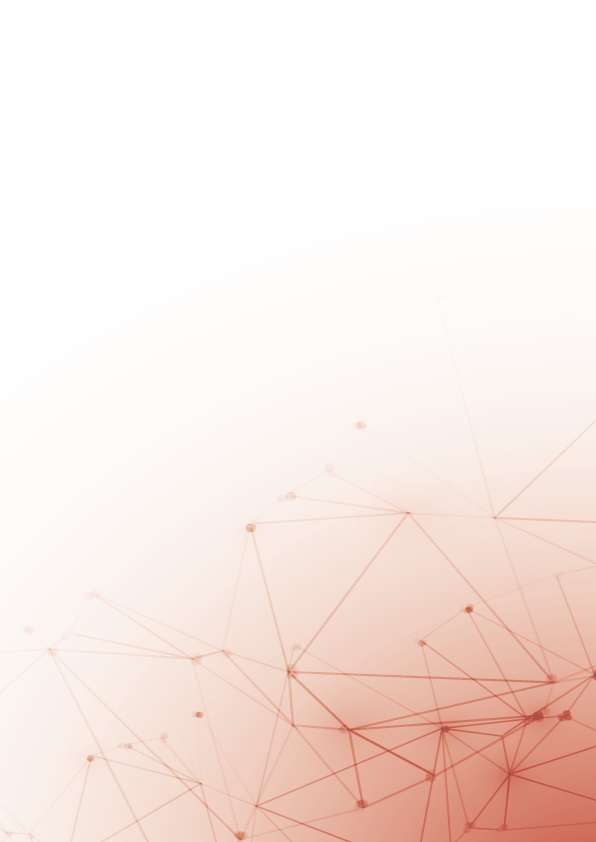 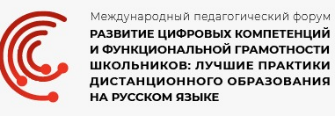 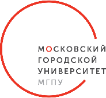 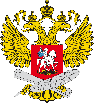 ПРОГРАММАМеждународного педагогического форума«Развитие цифровых компетенций и функциональной грамотности школьников: лучшие практики дистанционного образования на русском языке»18 ДЕКАБРЯ 2020 г.Армения, г. ЕреванВремя проведения: 18 декабря 2020 года, 10.00-18.00 (по часовому поясу Армении).Место проведения очной части Форума: Республика Армения, 
г. Ереван, ул. Московян, 17, основная школа № 8 имени А.С. Пушкина г. Еревана.Целевая аудитория: сотрудники русских школ Армении, преподаватели русского языка, представители органов управления образованием всех уровней, ученые и практики систем педагогического образования и науки, представители общественности, иные заинтересованные лица.18 декабря (пятница)10.00 – 11.00 Регистрация участников форума. Открытие форума11.00–11.20 Приветственное слово Елены Николаевны Геворкян, председателя программного комитета, д-ра экон. наук, профессора, первого проректора ГАОУ ВО МГПУ, академика РАО.Приветственное слово Ацамаза Ивановича Биченова, исполняющего обязанности директора Российского центра науки и культуры в Ереване.Приветственное слово Карена Гамлетовича Саргсяна, исполняющего обязанности начальника управления общего образования аппарата мэрии Еревана.Пленарное заседание11.20 – 11.40 Ковалева Галина Сергеевна, заведующий центром оценки качества образования, кандидат пед. наук Института стратегии развития образования РАО, Россия.«Опыт реализации проекта Минпросвещения России «Мониторинг формирования функциональной грамотности».11.40 – 12.00 Коптелов Андрей Витальевич, доцент педагогического колледжа Государственного университета Сэма Хьюстона, директор Центра международного образования колледжа образования при Государственном Университете Сэма Хьюстон, США.«Разработка и применение обучающих компьютерных игр в процессе изучения языка».12.00 – 12.20 Чернобай Елена Владимировна, д-р пед. наук, профессор, профессор НИУ ВШЭ, Россия. «Профессиональные обучающиеся сообщества учителей как способ формирования функциональной грамотности школьников».12.20 – 12.40 Акопян Армен Суренович, старший преподаватель кафедры русского языка и профессиональной коммуникации Института гуманитарных наук Российско-Армянского университета, Армения.«Применение информационных технологий как способ повышения уровня успеваемости студентов и школьников в вузах и школах Республики Армения».12.40 – 13.00 Гетьманенко Наталия Ивановна, канд. пед. наук, профессор Карлова университета, Чехия. «Концептный подход в обучении РКИ (русский как первый или второй иностранный язык)».13.00–13.20 Таткало Нина Игоревна, профессор, д-р. пед. наук, декан факультета русского и иностранных языков Государственного университета имени В.Я. Брюсова, Армения.«Сравнительный анализ очного и гибридного обучения: вызовы и поиски решений».13.20 – 13.40 – ПЕРЕРЫВ13.40 – 14.00 Гриншкун Вадим Валерьевич, чл.-корр. РАО, профессор, д-р пед. наук., начальник департамента информатизации образования института цифрового образования ГАОУ ВО МГПУ, Россия.«Развитие образования в условиях технологической революции».14.00 – 14.20 Масликова Наталия Александровна, старший преподаватель кафедры «Педагогика, психология и социально-гуманитарное образование» Республиканского института повышения квалификации и переподготовки педагогических работников при Министерстве образования и науки Кыргызской Республики, Кыргызстан.«Функциональная грамотность педагогов в вопросах проектирования образовательной среды в условиях смешанного образования».14.20 – 14.40 Корнушкова Галина Николаевна, заместитель директора Улан-Баторского филиала РЭУ им. Г.В. Плеханова по общему образованию, учитель русского языка.«Использование цифровых образовательных ресурсов в условиях дистанционного обучения школьников Улан-Баторского филиала РЭУ им. Г.В. Плеханова».14.40 – 15.00 Ветров Сергей Владимирович, канд. техн. наук, директор Института индивидуализации и тьюторства, президент Тьюторской ассоциации Украины, член Союза журналистов Украины. «Как помочь другому открыть свой талант, понять своё предназначение и найти свой путь».15.00 – 15.20 Игнатович Елена Стефановна, канд. пед. наук, доцент, заведующий кафедрой молодежной политики и социокультурных коммуникаций Республиканского института высшей школы, Беларусь.«Педагогический дизайн специальности РКИ: опыт дистанционного обучения в Республике Беларусь». 15.20 – 15.40 Степанян Наталья Гарриевна, директор основной школы № 8 имени А.С. Пушкина, Армения.«Использование цифровых технологий на уроках русской литературы».15.40 – 16.00 Кофе-брейк СЕКЦИИ, ПЛОЩАДКИ16.00 – 17.30 Секция «Открытое образование как ресурс организации проектной и исследовательской деятельности школьников в области развития функциональной грамотности школьников»Руководитель – Заславская Ольга Юрьевна, профессор, д-р пед. наук, научный руководитель департамента информатизации образования, ГАО ВО МГПУ, Россия.Антипенко Варвара, директор АНО ДО «Компас», руководитель проекта «Педагогический волонтер», 
г. Новосибирск, Россия.«Образовательный онлайн-марафон как форма организации дистанционного обучения».Христенко Елена Викторовна, канд. пед. наук, ст. преподаватель департамента информатизации образования ГАОУ ВО МГПУ, Россия«Подходы к оцениванию метапредметных результатов в исследовательской и проектной деятельности школьников в условиях дистанционного образования».Янченко Владислав Дмитриевич, д-р пед. наук, профессор Московского педагогического государственного университета, Россия«Обучающий потенциал рабочей тетради «Скорая помощь по русскому языку» в контексте формирования функциональной грамотности школьников».4. Лихач Тамара Павловна, канд. пед. наук, доцент кафедры       иностранных языков и методики преподавания иностранных языков УО «Мозырский государственный педагогический университет им. И.П. Шамякина», Республика Беларусь. «Возможности использования электронных ресурсов в процессе обучения лексическим средствам речевого общения».Дискуссионная площадка «Современные технологии формирования функциональной грамотности школьников на русском языке»Руководитель – Иванова Ольга Анатольевна, профессор, д-р пед. наук, ГАОУ ВО МГПУ, Россия.Иванова Ольга Анатольевна, профессор, д-р пед. наук, ГАОУ ВО МГПУ, Россия«Функциональная грамотность: современные подходы и технологии формирования».Шевченко Наталья Ивановна, канд. пед. наук, доцент, ГАОУ ВО МГПУ, Россия«Критическое мышление как условие развития функциональной грамотности обучающихся».Смелова Валентина Ивановна, канд. пед. наук, доцент, ГАОУ ВО МГПУ, Россия.«Интегративный подход к формированию функциональной грамотности школьников в цифровой среде».Суртаева Надежда Николаевна, д-р пед. наук, профессор кафедры воспитания и социализации Института педагогики, РГПУ им. А.И. Герцена, Россия.«Проблемы использования современных педагогических технологий в процессе формирования функциональной грамотности в условиях смешанного обучения».Гайченко Светлана Владимировна, доцент кафедры педагогических технологий непрерывного образования института непрерывного образования ГАОУ ВО МГПУ, Россия.«Приемы формирования основ функциональной грамотности у дошкольников».Квиз – ИНТЕРактив «Функциональная грамотность: стань лучшей версией себя»Руководитель - Алексейчева Елена Юрьевна, профессор, д-р экон. наук, ГАОУ ВО МГПУ, Россия. Мастер-классы, воркшопы 16.00 – 17.30 1. Заславский Алексей Андреевич, канд. пед. наук, доцент департамента информатизации образования ГАОУ ВО МГПУ, Россия.«Инструменты и методы генерации идей для школьного проекта на русском языке в условиях системы полного дистанционного образования».2. Хаймович Людмила Вениаминовна, канд. пед. наук, доцент ГАОУ ВО МГПУ, Россия«Приемы активизации поликультурной аудитории в дистанционном обучении русскому языку».3.  Тарева Елена Генриховна, д-р пед. наук, профессор, директор института иностранных языков ГАОУ ВО МГПУ, РоссияГерасимова Светлана Анатольевна, канд. филол. наук, доцент кафедры французского языка и лингводидактики института иностранных языков ГАОУ ВО МГПУ, Россия«Межкультурный подход к онлайн-обучению РКИ как новая стратегия».4. Ниязов Сарфароз, доцент, Институт образования Онтарио, Университет Торонто, Канада                                                                                                                                                                                                                                                                                                                                                                                                                                                                                                                                                                                                                                                                                                                                                                                                                                                                                                                                                                                                                                                                                                                                                                                                                                                                                                                                                                                                                                                                                                                                                                          «Эффективные практики онлайн - образования в высшей школе».5. Крашенинникова Любовь Вениаминовна, канд. биол. наук, доцент, ГАОУ ВО МГПУ, Россия«Модель обучения «равный к равному» (Peer-to-Peer)» в онлайн – образовании».6. Михайлова Ирина Дмитриевна, канд. филол. наук, доцент кафедры русского языка и методики преподавания филологических дисциплин, ГАОУ ВО МГПУ, Россия.«Интерактивные занятия на русском языке: лингвистические прогулки, литературные игры, научные поединки с русскоговорящим модератором-гидом».7. Андреева Наталья Владимировна, руководитель Центра смешанного обучения, автор книги «Шаг школы в смешанное обучение», Россия«Педагогика эффективного смешанного обучения».17.30 – 18.30 Подведение итогов работы Форума.Оргкомитет ФорумаПредседатель организационного комитета:Геворкян Елена Николаевна, д-р. экон. наук, профессор, первый проректор ГАОУ ВО МГПУ, академик РАО.Сопредседатель организационного комитета:Сараджян Сона Арутюновна, начальник отдела русского языка Российского центра науки и культуры в Ереване.Председатель программного комитета:Шалашова Марина Михайловна, д-р. пед. наук, директор института непрерывного образования ГАОУ ВО МГПУ.По всем вопросам Форума Вы можете обратиться в секретариат Оргкомитета:в России:Смирнова Светлана Владимировна, директор центра образовательных программ и проектов ИНО ГАОУ ВО МГПУ, заместитель председателя организационного комитета,тел.: +7 983 122 83 50, e-mail: smirnovasv@mgpu.ru.Call-центр ИНО МГПУ: +7 (495) 958-02-21; + 7 926 -884-9200.